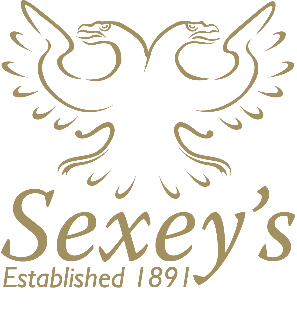 2018/2019 BURSARY APPLICATION FORM (Please refer to guidance notes before completing)STUDENT DETAILSSTUDENT DETAILSSTUDENT DETAILSSTUDENT DETAILSSTUDENT DETAILSFor office use onlyTitle (Mr/Miss):Date of Birth:Date of Birth:Date of Birth:Date of Birth:For office use onlyFirst Name:Middle Name:Middle Name:Middle Name:Middle Name:For office use onlySurname:Place of Birth:Place of Birth:Place of Birth:Place of Birth:For office use onlyHome Address:Postcode:Home Address:Postcode:Home Address:Postcode:Home Address:Postcode:Home Address:Postcode:For office use onlyE-mail address:E-mail address:E-mail address:E-mail address:E-mail address:For office use onlyHome Tel:Mobile Tel:Mobile Tel:Mobile Tel:Mobile Tel:For office use onlyFor office use only2. FOR WHICH BURSARY ARE YOU APPLYING? (please tick appropriate box)2. FOR WHICH BURSARY ARE YOU APPLYING? (please tick appropriate box)2. FOR WHICH BURSARY ARE YOU APPLYING? (please tick appropriate box)2. FOR WHICH BURSARY ARE YOU APPLYING? (please tick appropriate box)2. FOR WHICH BURSARY ARE YOU APPLYING? (please tick appropriate box)For office use onlyGuaranteed Bursary FundGuaranteed Bursary FundGuaranteed Bursary FundGuaranteed Bursary FundFor office use onlyDiscretionary Bursary (household income below £26,000)Discretionary Bursary (household income below £26,000)Discretionary Bursary (household income below £26,000)Discretionary Bursary (household income below £26,000)For office use only3.  WHAT AS/A2 SUBJECTS ARE YOU CURRENTLY STUDYING?3.  WHAT AS/A2 SUBJECTS ARE YOU CURRENTLY STUDYING?3.  WHAT AS/A2 SUBJECTS ARE YOU CURRENTLY STUDYING?3.  WHAT AS/A2 SUBJECTS ARE YOU CURRENTLY STUDYING?3.  WHAT AS/A2 SUBJECTS ARE YOU CURRENTLY STUDYING?For office use onlyFor office use onlyFor office use onlyFor office use onlyFor office use only4. DETAILS OF ALL ITEMS/EVENTS/TRAVEL COSTS FOR WHICH YOU ARE ASKING ASSISTANCE(Receipts must be provided as evidence of purchase if appropriate).All course textbooks and other reference materials funded by the bursary will automatically become the property of the school library on completion of the course.4. DETAILS OF ALL ITEMS/EVENTS/TRAVEL COSTS FOR WHICH YOU ARE ASKING ASSISTANCE(Receipts must be provided as evidence of purchase if appropriate).All course textbooks and other reference materials funded by the bursary will automatically become the property of the school library on completion of the course.4. DETAILS OF ALL ITEMS/EVENTS/TRAVEL COSTS FOR WHICH YOU ARE ASKING ASSISTANCE(Receipts must be provided as evidence of purchase if appropriate).All course textbooks and other reference materials funded by the bursary will automatically become the property of the school library on completion of the course.4. DETAILS OF ALL ITEMS/EVENTS/TRAVEL COSTS FOR WHICH YOU ARE ASKING ASSISTANCE(Receipts must be provided as evidence of purchase if appropriate).All course textbooks and other reference materials funded by the bursary will automatically become the property of the school library on completion of the course.4. DETAILS OF ALL ITEMS/EVENTS/TRAVEL COSTS FOR WHICH YOU ARE ASKING ASSISTANCE(Receipts must be provided as evidence of purchase if appropriate).All course textbooks and other reference materials funded by the bursary will automatically become the property of the school library on completion of the course.For office use onlyItem/Event/Travel Item/Event/Travel Cost £Receipt Y/N?Receipt Y/N?For office use onlyFor office use onlyFor office use onlyFor office use onlyFor office use only5. FAMILY CIRCUMSTANCES (please circle)5. FAMILY CIRCUMSTANCES (please circle)5. FAMILY CIRCUMSTANCES (please circle)5. FAMILY CIRCUMSTANCES (please circle)5. FAMILY CIRCUMSTANCES (please circle)5. FAMILY CIRCUMSTANCES (please circle)5. FAMILY CIRCUMSTANCES (please circle)5. FAMILY CIRCUMSTANCES (please circle)5. FAMILY CIRCUMSTANCES (please circle)5. FAMILY CIRCUMSTANCES (please circle)5. FAMILY CIRCUMSTANCES (please circle)For office use onlyAre you, the student living with your parentsAre you, the student living with your parentsAre you, the student living with your parentsAre you, the student living with your parentsAre you, the student living with your parentsAre you, the student living with your parentsAre you, the student living with your parentsAre you, the student living with your parentsAre you, the student living with your parentsYesNoFor office use onlyAre you, the student, estranged from your parent(s) or a care leaver?Are you, the student, estranged from your parent(s) or a care leaver?Are you, the student, estranged from your parent(s) or a care leaver?Are you, the student, estranged from your parent(s) or a care leaver?Are you, the student, estranged from your parent(s) or a care leaver?Are you, the student, estranged from your parent(s) or a care leaver?Are you, the student, estranged from your parent(s) or a care leaver?Are you, the student, estranged from your parent(s) or a care leaver?Are you, the student, estranged from your parent(s) or a care leaver?YesNoFor office use onlyAre you, the student, a carer (your own child or other person)?Are you, the student, a carer (your own child or other person)?Are you, the student, a carer (your own child or other person)?Are you, the student, a carer (your own child or other person)?Are you, the student, a carer (your own child or other person)?Are you, the student, a carer (your own child or other person)?Are you, the student, a carer (your own child or other person)?Are you, the student, a carer (your own child or other person)?Are you, the student, a carer (your own child or other person)?YesNoFor office use onlyDo you have any dependent children?Do you have any dependent children?Do you have any dependent children?Do you have any dependent children?Do you have any dependent children?Do you have any dependent children?Do you have any dependent children?Do you have any dependent children?Do you have any dependent children?YesNoFor office use onlyFor office use only6.  INCOME Student Income Details 6.  INCOME Student Income Details 6.  INCOME Student Income Details 6.  INCOME Student Income Details 6.  INCOME Student Income Details 6.  INCOME Student Income Details 6.  INCOME Student Income Details 6.  INCOME Student Income Details 6.  INCOME Student Income Details 6.  INCOME Student Income Details 6.  INCOME Student Income Details For office use onlyWill you receive income during the academic year other than from parttime work, for example benefits.  If yes please provide photocopied evidence.Will you receive income during the academic year other than from parttime work, for example benefits.  If yes please provide photocopied evidence.Will you receive income during the academic year other than from parttime work, for example benefits.  If yes please provide photocopied evidence.Will you receive income during the academic year other than from parttime work, for example benefits.  If yes please provide photocopied evidence.Will you receive income during the academic year other than from parttime work, for example benefits.  If yes please provide photocopied evidence.Will you receive income during the academic year other than from parttime work, for example benefits.  If yes please provide photocopied evidence.Will you receive income during the academic year other than from parttime work, for example benefits.  If yes please provide photocopied evidence.Will you receive income during the academic year other than from parttime work, for example benefits.  If yes please provide photocopied evidence.Will you receive income during the academic year other than from parttime work, for example benefits.  If yes please provide photocopied evidence.YesNoFor office use onlyAmount per week/month/year (please circle)Amount per week/month/year (please circle)Amount per week/month/year (please circle)Amount per week/month/year (please circle)Amount per week/month/year (please circle)Amount per week/month/year (please circle)Amount per week/month/year (please circle)Amount per week/month/year (please circle)Amount per week/month/year (please circle)££For office use onlyFor office use onlyHousehold Income DetailsHousehold Income DetailsHousehold Income DetailsHousehold Income DetailsHousehold Income DetailsHousehold Income DetailsHousehold Income DetailsHousehold Income DetailsHousehold Income DetailsHousehold Income DetailsHousehold Income DetailsFor office use onlyDo your parents receive any of the following benefitsDo your parents receive any of the following benefitsDo your parents receive any of the following benefitsDo your parents receive any of the following benefitsDo your parents receive any of the following benefitsDo your parents receive any of the following benefitsDo your parents receive any of the following benefitsDo your parents receive any of the following benefitsDo your parents receive any of the following benefitsDo your parents receive any of the following benefitsDo your parents receive any of the following benefitsFor office use onlyIncome Support/Universal Credit or Working Tax Credits (please circle which benefit and provide 2017/18 award notice or copy of benefit notice)Income Support/Universal Credit or Working Tax Credits (please circle which benefit and provide 2017/18 award notice or copy of benefit notice)Income Support/Universal Credit or Working Tax Credits (please circle which benefit and provide 2017/18 award notice or copy of benefit notice)Income Support/Universal Credit or Working Tax Credits (please circle which benefit and provide 2017/18 award notice or copy of benefit notice)Income Support/Universal Credit or Working Tax Credits (please circle which benefit and provide 2017/18 award notice or copy of benefit notice)Income Support/Universal Credit or Working Tax Credits (please circle which benefit and provide 2017/18 award notice or copy of benefit notice)Income Support/Universal Credit or Working Tax Credits (please circle which benefit and provide 2017/18 award notice or copy of benefit notice)Income Support/Universal Credit or Working Tax Credits (please circle which benefit and provide 2017/18 award notice or copy of benefit notice)Income Support/Universal Credit or Working Tax Credits (please circle which benefit and provide 2017/18 award notice or copy of benefit notice)YesNoFor office use onlyDisability Living Allowance (DLA) or Guaranteed Pension Credit (all at levels that attract free prescriptions)Disability Living Allowance (DLA) or Guaranteed Pension Credit (all at levels that attract free prescriptions)Disability Living Allowance (DLA) or Guaranteed Pension Credit (all at levels that attract free prescriptions)Disability Living Allowance (DLA) or Guaranteed Pension Credit (all at levels that attract free prescriptions)Disability Living Allowance (DLA) or Guaranteed Pension Credit (all at levels that attract free prescriptions)Disability Living Allowance (DLA) or Guaranteed Pension Credit (all at levels that attract free prescriptions)Disability Living Allowance (DLA) or Guaranteed Pension Credit (all at levels that attract free prescriptions)Disability Living Allowance (DLA) or Guaranteed Pension Credit (all at levels that attract free prescriptions)Disability Living Allowance (DLA) or Guaranteed Pension Credit (all at levels that attract free prescriptions)YesNo For office use onlyJob Seekers Allowance (income based)Job Seekers Allowance (income based)Job Seekers Allowance (income based)Job Seekers Allowance (income based)Job Seekers Allowance (income based)Job Seekers Allowance (income based)Job Seekers Allowance (income based)Job Seekers Allowance (income based)Job Seekers Allowance (income based)YesNoFor office use onlyDo you consider yourself in severe hardship but are not in receipt of any of the above benefits – we will send you an additional form to complete.  If you have answered yes, please provide official documentary evidence.Do you consider yourself in severe hardship but are not in receipt of any of the above benefits – we will send you an additional form to complete.  If you have answered yes, please provide official documentary evidence.Do you consider yourself in severe hardship but are not in receipt of any of the above benefits – we will send you an additional form to complete.  If you have answered yes, please provide official documentary evidence.Do you consider yourself in severe hardship but are not in receipt of any of the above benefits – we will send you an additional form to complete.  If you have answered yes, please provide official documentary evidence.Do you consider yourself in severe hardship but are not in receipt of any of the above benefits – we will send you an additional form to complete.  If you have answered yes, please provide official documentary evidence.Do you consider yourself in severe hardship but are not in receipt of any of the above benefits – we will send you an additional form to complete.  If you have answered yes, please provide official documentary evidence.Do you consider yourself in severe hardship but are not in receipt of any of the above benefits – we will send you an additional form to complete.  If you have answered yes, please provide official documentary evidence.Do you consider yourself in severe hardship but are not in receipt of any of the above benefits – we will send you an additional form to complete.  If you have answered yes, please provide official documentary evidence.Do you consider yourself in severe hardship but are not in receipt of any of the above benefits – we will send you an additional form to complete.  If you have answered yes, please provide official documentary evidence.YesNoFor office use onlyFor office use onlyBank detailsSome of the monies awarded will be paid internally. Any other monies that are due to thestudent will be paid directly into the student’s bank account. Please provide the following information.Bank detailsSome of the monies awarded will be paid internally. Any other monies that are due to thestudent will be paid directly into the student’s bank account. Please provide the following information.Bank detailsSome of the monies awarded will be paid internally. Any other monies that are due to thestudent will be paid directly into the student’s bank account. Please provide the following information.Bank detailsSome of the monies awarded will be paid internally. Any other monies that are due to thestudent will be paid directly into the student’s bank account. Please provide the following information.Bank detailsSome of the monies awarded will be paid internally. Any other monies that are due to thestudent will be paid directly into the student’s bank account. Please provide the following information.Bank detailsSome of the monies awarded will be paid internally. Any other monies that are due to thestudent will be paid directly into the student’s bank account. Please provide the following information.Bank detailsSome of the monies awarded will be paid internally. Any other monies that are due to thestudent will be paid directly into the student’s bank account. Please provide the following information.Bank detailsSome of the monies awarded will be paid internally. Any other monies that are due to thestudent will be paid directly into the student’s bank account. Please provide the following information.Bank detailsSome of the monies awarded will be paid internally. Any other monies that are due to thestudent will be paid directly into the student’s bank account. Please provide the following information.Bank detailsSome of the monies awarded will be paid internally. Any other monies that are due to thestudent will be paid directly into the student’s bank account. Please provide the following information.Bank detailsSome of the monies awarded will be paid internally. Any other monies that are due to thestudent will be paid directly into the student’s bank account. Please provide the following information.For office use onlyBank/Building Society Name:Bank/Building Society Name:Bank/Building Society Name:Bank/Building Society Name:Bank/Building Society Name:Bank/Building Society Name:Bank/Building Society Name:Bank/Building Society Name:Bank/Building Society Name:Bank/Building Society Name:Bank/Building Society Name:For office use onlySort code:For office use onlyAccount Number:For office use onlyAccount HoldersName:Account HoldersName:Account HoldersName:Account HoldersName:Account HoldersName:Account HoldersName:Account HoldersName:Account HoldersName:Account HoldersName:Account HoldersName:Account HoldersName:For office use onlyAccount HoldersSignature:Account HoldersSignature:Account HoldersSignature:Account HoldersSignature:Account HoldersSignature:Account HoldersSignature:Account HoldersSignature:Account HoldersSignature:Account HoldersSignature:Account HoldersSignature:Account HoldersSignature:For office use only6.  Student and Parents DeclarationThe declaration below must be signed by students and parents if income details have been provided.6.  Student and Parents DeclarationThe declaration below must be signed by students and parents if income details have been provided.I/We certify that the information is, to the best of my/our knowledge and belief, correct.I/ We will inform Sexey’s of any change in circumstances and I/we understand that any Bursary payments will be asked to be paid back if any information provided is false.I agree to return any books that have been purchased through the bursary to the school at the end of my course.I/We understand that it may be necessary for the school to use the information given, or share the information provided, with other organisations to prevent and detect fraud.I/We understand that the financial support is dependent on attendance and progress.I/We certify that the information is, to the best of my/our knowledge and belief, correct.I/ We will inform Sexey’s of any change in circumstances and I/we understand that any Bursary payments will be asked to be paid back if any information provided is false.I agree to return any books that have been purchased through the bursary to the school at the end of my course.I/We understand that it may be necessary for the school to use the information given, or share the information provided, with other organisations to prevent and detect fraud.I/We understand that the financial support is dependent on attendance and progress.Student signature:Date:Parent signature:Date:Please return completed form and photocopied evidence to:Wendy HervinFinance OfficerSexey’s SchoolCole RoadBrutonSomersetBA10 0DF01749 814102whervin@sexeys.somerset.sch.ukPlease return completed form and photocopied evidence to:Wendy HervinFinance OfficerSexey’s SchoolCole RoadBrutonSomersetBA10 0DF01749 814102whervin@sexeys.somerset.sch.uk